Паспорт проекта местных инициатив,представляемого на Волгоградский областной конкурс проектов местных инициатив в 2021 году по номинации "Проекты местныхинициатив муниципальных образований Волгоградской области1. Наименование проекта местных инициатив: Ремонт фасада здания по адресу: г.Ленинск, ул. Комсомольская, 2. 2. Указание на территорию муниципального образования или его часть, в границах которой будет реализовываться проект (адрес):  404620, Волгоградская область, г.Ленинск, ул. Комсомольская,2.3 Описание проблемы, решение которой имеет приоритетное значение для жителей муниципального образования или его части и ожидаемого результата (ожидаемых результатов) реализации проекта (краткое описание проекта: Проект предусматривает выполнение работ по ремонту фасада здания по адресу: г. Ленинск, ул. Комсомольская, 2. Здание находится в оперативном управлении МКУ «Моставтотранс», в нем располагается отдел ЗАГС администрации Ленинского муниципального района, бюро технической инвентаризации, оказывающее услуги населению, и непосредственно учреждение МКУ ЛМР «Моставторанс», одним из видов деятельности которого является оказание транспортных услуг населению. Здание расположено в центре города, здесь проводятся торжественные регистрации заключения брака, имянаречения. В последние годы ведется активная работа по преображению центра города Ленинск, ремонту зданий, обустройству парковых групп. Данное здание также располагается в центре города имеет высокое социальное значение для жителей и гостей города и для создания общей картины красивого города необходимо отремонтировать фасад.4.   Сфера реализации проекта: проекты в сфере бытового обслуживания населения.5. Объем средств на реализацию проекта.Общий объем средств на реализацию проекта составляет 840 000,00 рублей: - областной бюджет -  750 000 ,00 рублей;- бюджет поселения – 75 000 ,00 рублей; - средства хозяйствующих субъектов – 15 000,00 рублей.6. Планируемые сроки реализации проекта: июль 2021г. – август 2021 г.7. Количество жителей муниципального образования, в интересах которых проект предлагается к реализации: 29081 человек.8.  3 графических изображения, включающих:-фото (состояние объекта «До»):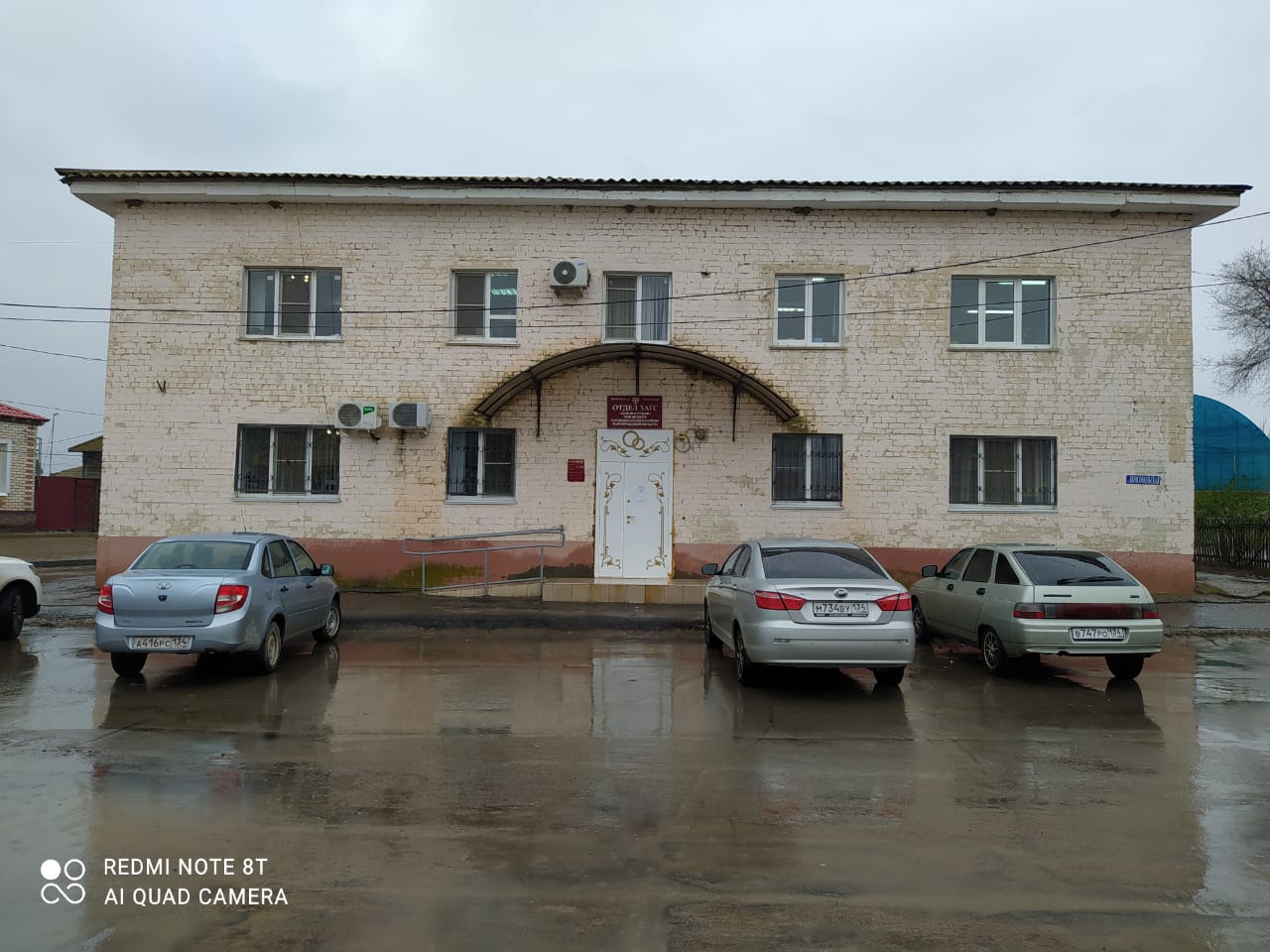 - визуализация будущего проекта :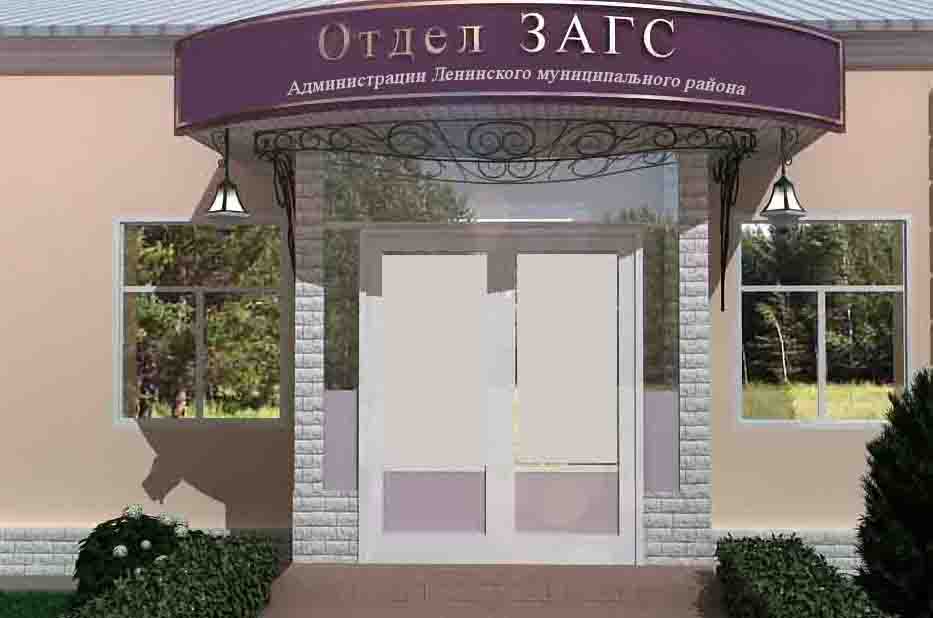 - смета проекта с перечнем работ и приобретаемого имущества: 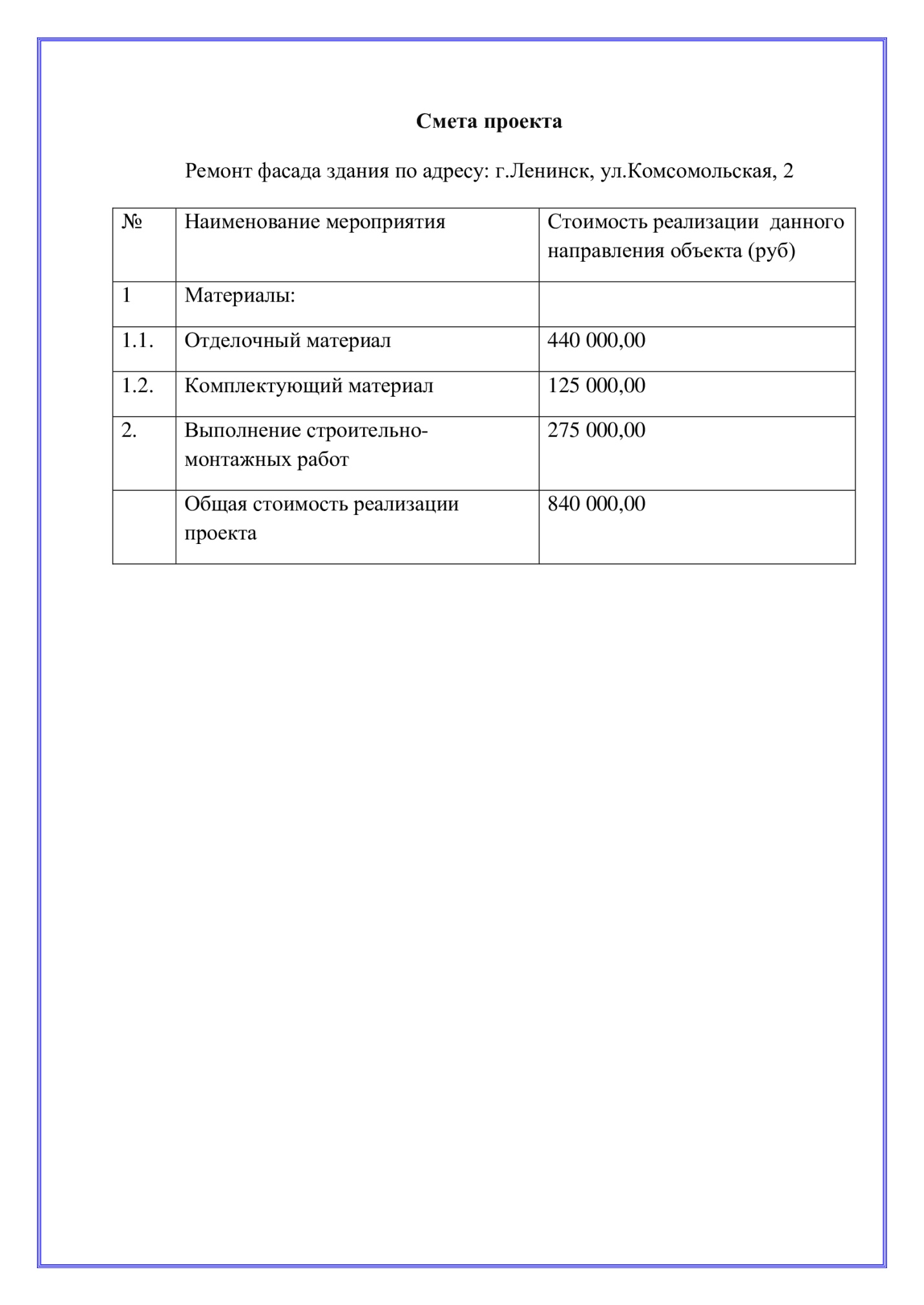 9. Ссылка на сайт администрации муниципального района (городского округа) Волгоградской области, на котором размещается полный комплект документации по проекту: https://adm-leninskiy.ru/communal/gkh/proektyi-mestnyih-initsiativ/#mo-element-region-2021-god .Глава Ленинского муниципального района                          А.В. Денисов